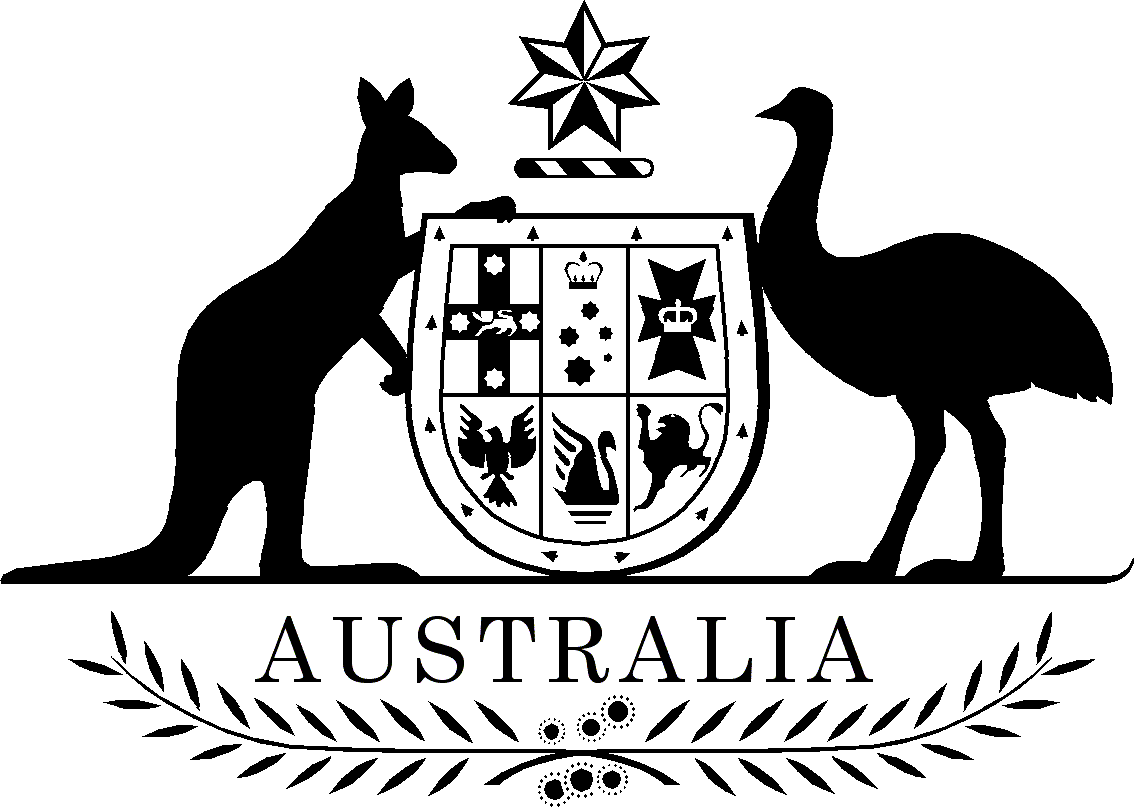 BUNKERS CONVENTIONInstructions for completing
Application for Certificate of insuranceIn accordance with the International Convention on Civil Liability for Bunker Oil Pollution Damage, 2001• 	Ensure that the application form and the P&I Club Blue Card accurately reflect the ownership details of the vessel (for Australian vessels, as per details held in the Australian Register of Ships).• 	Charter details as well as ownership details should be listed on both the application and the Blue Card.• 	Ensure that details on the application form are consistent with the Blue Card ie address details, ports of registry etc.• 	A fee of A$70 is payable for the issue of a first certificate or, in the case of certificate renewal, when substantial changes are made.• 	A fee of A$40 is payable on annual renewal of the certificate where existing insurance arrangements continue, or are not substantially changed.•	Please complete the application form using the Explanatory Notes on the right-hand side of each page.Protection of the Sea (Civil Liability for Bunker Oil Pollution Damage) Act 2008APPLICATION FOR CERTIFICATE OF INSURANCEin accordance with the 
International Convention on Civil Liability for Bunker Oil Pollution Damage, 2001Address for enquiries and for completed applications:	Ship Inspection Administration Coordinator
	Ship Inspection and Registration	Australian Maritime Safety Authority	82 Northbourne Avenue, Braddon, ACT		GPO Box 2181 Canberra City 2601
	Ph 	(02) 6279 5955	Email opsadmin@amsa.gov.auShip detailsInsurance detailsIn addition to the information requested below, a notarised statement or certificate is required to be submitted by each insurer or organisation providing financial security. The statement or certificate should specify details of the insurance or security by reference to policy numbers, or other identifying particulars. The Minister or his delegate may request further information in order to establish the adequacy of the insurance cover, verification of its existence and the capacity of the insurer/guarantor to provide adequate cover.I hereby apply for a Certificate of Insurance to be issued/renewed(10) in respect of the ship listed, make payment of (11) $     , either by:1. 	Deposit into Australian Maritime Safety Authority Bank Account, details. Reference payment with Company name:	Westpac	BSB 032-778	Account 2168882. 	Credit card payment by VISA or Mastercard3. 	Enclose chequeAnd have attached the receipt of transfer.Name(12)	Position	DateExplanatory Notes(1)	Delete the entry that does not apply and insert the full name of each applicant.(2)	Insert the address and telephone number of each applicant.(3)	Delete the entries that do not apply. An application by any person other than the registered owner(s), master or the agent of the ship, must be accompanied by a written authorisation from the registered owner(s), master or agent.(4) 	Please enter the name and address of the owner(s) as set out on the Blue Card issued by the P&I Club.(5)	Insert the amount of the tonnage of the ship ascertained in accordance with paragraph 10 of Article I of the International Convention on Civil Liability for Bunker Oil Pollution Damage, 2001, namely: “The gross tonnage calculated in accordance with the tonnage measurement regulations contained in Annex I of the International Convention on Tonnage Measurement of Ships, 1969”(6)	If the liability for the ship listed is wholly covered by one P&I Club, the particulars required in section J and K may be omitted and in their place inserted, “As 
per the attached ‘blue card’ certificate”.(7)	Indicate whether insurance contract, P&I cover, Bank guarantee etc.(8)	The duration of the security must be stated in terms of the time and date of commencement and cessation and must coincide with dates given in the insurer’s or guarantor’s certificate.(9)	Insert the name(s) and address(es) of each insurer or organisation providing financial security. The address is to be the address of the principal place of business, and if different, the postal address for correspondence must also be shown.(10)	Delete the entry that does not apply..(11)	A fee of A$70 is payable for the issue of a first certificate or, in the case of certificate renewal, when substantial changes are made regarding insurance arrangements which necessitate more detailed examination of the application. 
A fee of A$40 is payable on annual renewal of the certificate where existing insurance arrangements continue, or are not substantially changed.(12)	Each applicant identified in Section A must sign the application form.ATo the Minister of State administering the Protection of the Sea (Civil Liability for Bunker Oil Pollution Damage) Act 2008I/We(1)      of(2)      contact name      Phone       Email      being the registered owner(s)/master/agent(3) of the ship, particulars of which are set out below, hereby apply for the issue of an insurance certificate under sub-section 16(1) of the Protection of the Sea (Civil Liability for Bunker Oil Pollution Damage) Act 2008 in respect of that ship.BName of shipCName and address of the principal place of business of the registered owner(s)(4) 
[if same as above insert: as above]CPhone:      Phone:      DType of ship—in terms of purposeEDistinctive number or lettersFIMO ship identification numberGFlag StateHPort of registryITonnage(5)JType and amount of security(6) (7)KDuration of the security(8)                                            From       to      LName and address of each insurer or organisation providing financial security(9)MAddress of place where insurance or security is established (if same as above please insert: as above)Credit card type  Mastercard	 VisaCard holders nameCredit card numberExpiry dateCard holders signatureDatePersonal information collection statementThe Australian Maritime Safety Authority (AMSA) is collecting the personal information on this form to process your application for a certificate of insurance in accordance with the Protection of the Sea (Civil Liability for Bunker Oil Pollution Damage) Act 2008. It will be used for purposes related to that application and treated in accordance with the Australian Privacy Principles. Failure to provide the information may result in the application not being processed. To contact us, or for more information on how to access or correct your personal information, how to make a privacy complaint, or how your information may be used or disclosed, visit AMSA’s privacy policy at amsa.gov.au/privacy